312/2GEOGRAPHYPaper 2MARCH/APRIL - 2020MARKING SCHEMEARISE AND SHINE TRIAL 1 EXAMMARCH/APRIL-2020 (a)Two types of human settlements					(2marks)Rural settlementsUrban settlements(b) Settlement patterns marked    Q - Nucleated /clusters    R - Linear									(2marks)(a) Characteristics of Jua Kali industries in Kenya Are operated by individuals or small groupsAre pursued as part time or full-time occupation They require low capital investment They use simple equipment / toolsThey use local /recycled raw materialsThey use basic /simple skills in craftThey are mostly operated in the open /sheds They are widespread 						(Any 3 x 1 =3) 	(b) Problems facing Jua Kali industries in Kenya Difficulty in getting raw materials Inadequate capital for expansion Competition from other well-established industries/ competition from imported productsInadequate marketing skills / strategiesInadequate security							(any 3 x 1 = 3)(a) Which province had the highest change in population between years 2000 and 2005? Rift Valley		All the calculation 2 marks		answer 1mark(b) Calculate the percentage increase in population in Kenya between years 2000 and 2005	- 10.795% 							(2marks)( a) Problems of low tourist season in Kenya Reduce revenue due to loss /reduced foreign exchange Reduced employment to people (such as tour guides, drivers) hence lowering their living standards It may lead to reduced income) to people who sell artifacts to tourists in the parks and also reduced income to service providers such as hotels and resort owners).(b) Inland tourist attraction in Kenya Contrasting landscapes / beautiful sceneries such as volcanic features, the snowcapped Mount Kenya, the Great Rift Valley, the plateau, plains and lakes.Many national parks / game reserves with variety of animals and plantsHistorical sites / archeological sites e.g. Kariandusi prehistoric site.The diverse culture of many different communities e.g. the Maasai.(a) Distinguish between land reclamation and land rehabilitation	(2marks)Land reclamation is the process of converting formerly marginal/waste/unproductive land into productive land (for growing crops and keeping livestock) while land rehabilitation is the process of restoring land to its former productive state.(b) State three significances of irrigation farming in Kenya 		(3marks)Irrigation farming earns farmers income when they sell produce It creates employment to people Irrigation schemes creates settlements for many people Leads to reclamation of unproductive land It earns foreign exchange when crops are exported e.g. horticultural crops Leads to development of social amenities Leads to food production in the countryLeads to industrialization / crops are raw materials to industriesi) Ground photograph								(1mark)ii) Dairy farming								(2marks)iii)  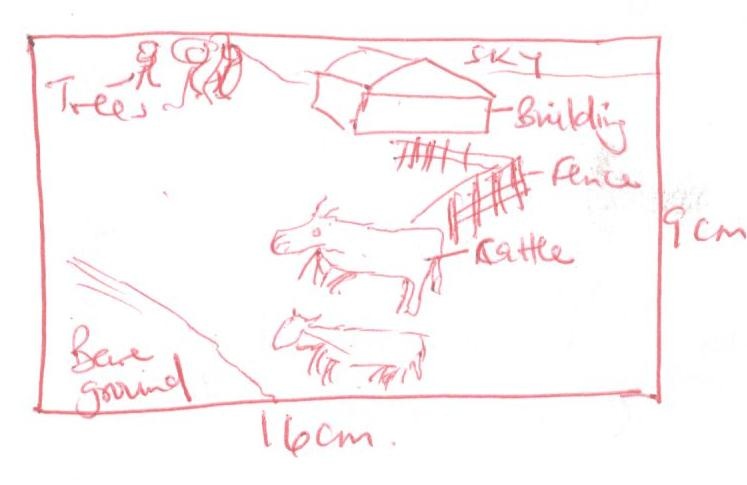 - Rectangle				(1mark)    					- features 				(3marks)      					- key 					(1mark)(b)   i) Zero grazing takes very minimal space Zero grazing minimizes the spread of diseases the spread of diseases It ensures maximum utilization of land It improves the quality of the animal under zero grazingHigh population density reduces space for free range /shortage of land Availability of market in the leading urban centers Competition for land with other land usersEfficient means of transport to reach the marketii)   –   They have similar dairy animals e.g. Ayrshire, jersey, fresian etc. similar ways of processing dairy productsboth Kenya and Denmark dairy products serves both local and export market the two countries have mixture of traditional breeds and exotic breeds Dairy products are sold through co-operatives.iii) -	Embezzlement of funds by dairy co-operatives resulting to low payments to 	farmers Diseases such as foot and mouth disease, rinderpest, tsetsefly reduces quality / increases cost of productionHigh cost of farm input and timing of veterinary services discourages farmers.Inadequate cooling plants at the collection centres sometimes resulting in milk going bad before being processed.Impassible roads during rainy seasons delay delivery.Long dry season / drought leads to inadequate pasture which lead to low milk productivity.c)       – Education given to farmers during Asla/ field days/ dairy farm management.Research / the government has invested a lot in research to help alleviate some of the problemsProvision of extension services to the farmers.Provision of demonstration projects such as Emali livestock multiplicity projects.Liberation of dairy farming and settling up of dairy companies e.g. Brookside.a) i) Name three types of minerals   					(3marks)metallic mineralsnon- metallic mineralsfossil fuels/energy minerals   ii) Briefly explain any three factors influencing the occurrence of minerals.  										(6marks)Vulcanicity :When molten magma finds its way into the rock cracks it solidifies there with the minerals it carries.hot and geysers also brings minerals to the surfaces Metamorphism :High pressure and heat cause recrystallization, changing their natures and become new valuable minerals.When magma intrudes into country rock, recrystallizes them forming new minerals.Sedimentation: During formation of sedimentary rocks minerals are deported in a place, over time accumulate compact and form a bed /seam of minerals.Evaporation: High temperature causes high evaporation of water in lakes, seas, leading to recrystallization of salts which are then deposited on lake/sea bed.Hot springs and geysers deposit mineral salts on surface.Weathering : Rocks are deeply weathered chemically while soluble minerals are leached out: leaves behind solid material rich in aluminum compound and iron.Erosion :Causes minerals to be dislodged from the parent rock. Minerals are deposited as alluvium in river and lake beds e.g. goldFactor – (1 mk X 3)Explanation (1mk X3)			(6marks)	b) Describe the processes involved in the process of gold.		(5marks)The ores crushed in ball mills and crushed and ground into fine powder.Powder is mixed with water to produce slime.The slime is passed through potassium cyanide solution to dissolve the fine particles of gold.The gold bearing solutions is removed and mixed with  zinc dust to precipitate the goldGold is heated and smelted into gold bars ready for export.ii) State any five contributions of soda ash to the economy of Kenya. 	(5marks)Most of the soda ash is exported to earn foreign exchangeProduction of soda ash earns the government revenue through taxation – used for development of countryEmployment opportunities have been through mining process and transportation, improved standards.Has contributed to industrialization as soda ash is a raw material in some manufacturing industries.Mining company has developed transport means i.e. Konza – Magadi highway, Nairobi – Magadi tarmac road.Other social amenities i.e. hospitals, water, electricity, schools, have been developed in the area.Magadi town has developed and provided commercial activities for people of the area.	c) Students from Kembu Day secondary school carried a field study on mining of 	    soda ash on Lake Magadi.State any two hypothesis for the studySoda ash is mined through drilling method Soda ash is processed through smeltingThere are no benefits of mining soda ash to the local communitySoda ash is used in cooking food (Accept any other relevant point)Give any four problems they are likely  to encounter during the study The processes are too long; they will not have time to finish /inadequate timeSome will fall sickTiredness and fatigueNoise pollution from running machine Difficult to move on sandy ground Accidents(Accept any other relevant point)a) i) Energy: - power needed to run a machine or assist humans in production. 											(2marks)ii) Renewable sources of energysunwatersteam/geyserswindtidalwavesbiogaswood 					(any first 3)b) i) Advantages of solar energycheap easily availableclean and environmental friendlyit is renewable thus inexhaustiblecan be stored in batteries and used laterrequires no maintenance costs once solar panels are installed  						(Any first 2=2marks)ii) Reasons for decline in the use of coal as a source of energyit is too bulkyits mining leads to land derelictionit has got low calorific volume it pollutes the environment through smokeexhaustion it is difficult to exploit thus expensive 								(Any first 4=4 marks)c) Four ways Kenya has benefitted from development of seven forks        	  project. 							(8marks)Dams are used to generating electricity which is used for industries and domestic purposes.The dams are tourism attraction which generates foreign exchange for the development of the country.Development of industries thus creating employment opportunities Has created employment opportunities thus Kenyans earn income which raise their standard of living.Some reservoirs e.g. Masinga provide water for irrigation thus improving food production.Reservoirs provide water for domestic use.Dams are bridgesd) i) Energy crisis:Refers to a situation of difficulty characterized by uncertainties in price and supply of fossil fuels (and rapid depletion of the fuels)		(2marks)Shortage / increased prizes of petroleum products due to increased demand /hoarding.ii)  Effects of energy crisis   			(any first 4 points = 4marks)Negative Effects:- Leads to higher production costs in industrial operations It may lead to eventual closure of industries due to high production costs.Disastrous multiplier effects it will affect the economic sectors e.g. agriculture, manufacturing, tourism etc.Increase prizes of imports leading to unfavorable balance of payment.Lead to slow economic growth of a countryLead to increase in use of other sources of energy e.g. wood leading to deforestationWorld transport sector which rely on oil shall be affected i.e. transport by road, air, rail and sea.Positive EffectsLikely to motivate the oil producing countries to produce more due to the attractive pricesIt has encouraged energy conservation since all countries have to restructure their energy policies to conserve supplies.Likely to motivated countries to explore for other sources of energy.a) i)  Fishing  ground marked P, Q and R P - North West pacific√Q- North East pacific√R- North West (NW) Atlantic√	ii) Explain four conditions that favor fishing industry in the country marked S.Cool waters / meeting of warm Kuroshio and cold Oyashio currents improving the growth of planktons that fish feeds on √√Large market from within the country and abroad encourage the fishing industry√√Well developed technology in fishing as made deep sea fishing very efficient thus increases the amount of fish caught √√The ruggedness and the mountainous country with little agricultural activities making fishing the major activity.√√The indented coastline /many bays and sheltered inlets provide ideal site for fishing ports/breeding grounds. √√Broad continental shelf and shallow water helps to produce ideal conditions for plankton growth √√It has heavily industrialized country with her own iron and steel industry that boosts ship building industry. √√											(Any well explained 4X2 =8 marks)b) i) Differentiate pelagic and dermarsel fish. Pelagic fish are fish species that are closer to the surface of water while dermarsal fish are species that live at the bottom of the continental shelf.		(2marks)ii) Ocean currents The meeting of the cold and the warm currents cause upwelling of the ocean water which brings plankton /fish food to the surface Cold currents provide ideal temperature for survival of numerous species of fish and growth of planktons.Warm ocean currents facilitate fishing throughout the year.(2X2=4marks)c) i)  State two methods used to preserve fishFreezing √Salting √Canning √Sun drying√Smoking√				(Any 2X1=2marks)		     ii) Explain three problems facing marine fishing in east Africa.High costs of technological /skilled man power hinders large scale fishing thus reduces the profit margin.√Inadequate capital to purchase equipment limits marine fishing√Limited market of marine fish as compared  to the inland fish result into low demand hence low income / performance√Inadequate storage facilities leads to wastage of fish hence heavy lose to the fisherman √Poor road network connecting marine limits marketing of fish in East Africa √Dispute in the territorial waters hinders the exploitation of marine fish (320kms)√(3X2=6marks)a) i) Define Re-afforestation This the planting of trees in areas where trees have been cut down/forest have been cleared /deforestation has taken place				(2marks)ii) State four reasons why afforestation should be encouraged in KenyaTo ensure continuous supply of wood fuel /timber/ herbal medicine /raw materials for paper makingTo protect water catchment areas / create micro climate to maintain hydrological cycle To create scenic beauty /for aesthetic value To expand the habitat for wildlife /conservation of wildlifeTo create employment opportunities To reduce importation of forest products /foreign exchange    								(4X1)Name three provinces in Canada where forestry is practiced on large scaleBritish Columbia QuebecNew BrunswickOntarioEdward island Newfound Land(3 X 1)b) Explain three problems which hinder the Kenya government efforts to manage and conserve forest.Prolonged drought leads to drying up of some trees Some wild animals damage trees through uprooting /tramplingRapid increase in population has led to encroachment into forest land hence destruction of trees /high demand for fuelOccurrence of forest fires which have led to destruction of large areas under forestIllegal logging/ indiscriminate cutting of trees thereby reducing/depleting indigenous speciesAttacks by aphids/locust lead to destruction of trees(3 X 2)c) Explain three factors that favor the growth of natural forest on the slopes of Mount KenyaCool climates in the Kenya Highlands favor the growth of treesHigh rainfall /(1000-2000mm) favor the growth of trees Rugged landscape in some areas which discourage settlements and agriculture leaving growing of trees as the only alternativeVaried altitude which favors the growth of different types of trees due to varied temperatures and rainfallCreation of forest reserves which enables the forest to develop without interference from humansFertile volcanic soils within the Kenya highlands favor growth of trees.(3X 2)d) Identify four factors that favor exploitation of forest in CanadaMild winters which facilitate transportation of logs throughout the yearAvailability of water from rivers i.e. river Ottawa for pulp and paper industries Availability of cheap and efficient transport system of ferrying logs to factories e.g. rivers /floating on iceAvailability of ready market in Canada and U S A  for the forest products Availability of a lot of HEP harnessed from many rivers with waterfalls i.e. River Ottawa provide power for paper industries Valley bottoms along the coast provide good sites for the paper mills and there is clay which is used in smoothening the paper.(4 X 1)